Allegato ADOMANDA DI PARTECIPAZIONE ALLA SELEZIONE DI ESPERTO INTERNO COLLAUDATOREProgetto “Spazi e strumenti digitali per le STEM”.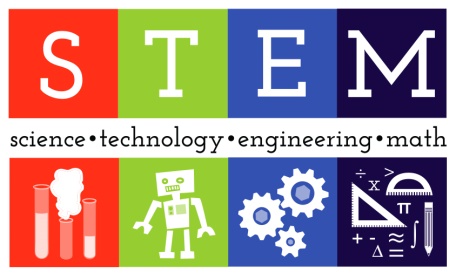 Al Dirigente Scolastico Direzione Didattica Statale 3 Circolo Somma VesuvianaIl sottoscritto __________________________________________________________________________Codice Fiscale _____________________________ nato a __________________ il __________________Residente a ____________________________ in Via _________________________________________tel. ________________________________________, cell. _____________________________________,e-mail ____________________________________, PEC ______________________________________,chiede di poter partecipare alla selezione per titoli per l'attribuzione dell'incarico di:□   esperto interno collaudatoreIl/La sottoscritt_   allega  alla  presente:□   curriculum vitae in formato Europeo □   fotocopia di un documento di riconoscimento Ai sensi dell’art. 26 della Legge 15/68 le dichiarazioni mendaci, la falsità negli atti e l’uso di atti falsi sono puniti ai sensi del codice penale e delle leggi speciali e consapevole delle sanzioni penali richiamate dall'art. 76 del D.P.R 28/12/00 n° 445 in caso di dichiarazioni mendaci e della decadenza dei benefici eventualmente conseguenti al provvedimento emanato sulla base di dichiarazioni non veritiere, di cui all'art. 75 del D.P.R. del 28/12/00 n° 445, ai sensi e per gli effetti dell'art. 46/47 del citato D.P.R. 445/2000, Il/La sottoscritt_dichiara di□	essere cittadino italiano;□	godere dei diritti politici;□	essere dipendente di altre Amministrazioni pubbliche ovvero di non essere dipendente di altre Amministrazioni pubbliche;□	non essere socio o titolare di ditte o società interessate alla partecipazione alla gara di appalto.Inoltre, esprime il proprio consenso affinché i dati forniti possano essere trattati nel rispetto del Decreto Legislativo 30 giugno 2003, n. 196 “Codice in materia di protezione dei dati personali” e del GDPR (Regolamento UE 2016/679), per gli adempimenti connessi alla presente procedura.Data _____						In fede ___________________________Allegato BSCHEDA DI VALUTAZIONE COLLAUDATORE – Progetto “Spazi e strumenti digitali per le STEM”.ESPERIENZE NELLO SPECIFICO SETTORE IN CUI SI CONCORRECANDIDATO………………………………………………………………………CANDIDATO………………………………………………………………………CANDIDATO………………………………………………………………………n. riferimento del curriculumda compilare a cura del candidatoda compilare a cura del DS o della commissioneL' ISTRUZIONE, LA FORMAZIONENELLO SPECIFICO SETTORE IN CUI SI CONCORREL' ISTRUZIONE, LA FORMAZIONENELLO SPECIFICO SETTORE IN CUI SI CONCORREL' ISTRUZIONE, LA FORMAZIONENELLO SPECIFICO SETTORE IN CUI SI CONCORREA1. LAUREA ATTINENTE    ALLA SELEZIONE(vecchio ordinamento o magistrale)PUNTIA1. LAUREA ATTINENTE    ALLA SELEZIONE(vecchio ordinamento o magistrale)110 e lode20A1. LAUREA ATTINENTE    ALLA SELEZIONE(vecchio ordinamento o magistrale)100 - 11018A1. LAUREA ATTINENTE    ALLA SELEZIONE(vecchio ordinamento o magistrale)< 10015A2. LAUREA ATTINENTE  ALLA SELEZIONE(triennale, in alternativa al punto A1)110 e lode12A2. LAUREA ATTINENTE  ALLA SELEZIONE(triennale, in alternativa al punto A1)100-11010A2. LAUREA ATTINENTE  ALLA SELEZIONE(triennale, in alternativa al punto A1)< 1008A3. DIPLOMA ATTINENTEALLA SELEZIONE (in alternativa ai punti A1 e A2)5A4. DOTTORATO DI RICERCA ATTINENTE ALLA SELEZIONE5A5. MASTER UNIVERSITARIO DI II LIVELLO ATTINENTE ALLA SELEZIONE5A6. MASTER UNIVERSITARIO DI I LIVELLO ATTINENTE ALLA SELEZIONE3C1. ISCRIZIONE ALL' ALBO PROFESSIONALE ATTINENTE  ALLA SELEZIONEMax 10 anni1 punto per annoC2. ESPERIENZE DI DOCENZA O COLLABORAZIONE CON UNIVERSITA’ ENTI ASSOCIAZIONI PROFESSIONALI (min. 20 ore) SE ATTINENTI ALLASELEZIONEMax 2Da 1 a 5 punti cadC3. ESPERIENZE DI DOCENZA (min. 20 ore) NEI PROGETTI FINANZIATI DAL FONDO SOCIALE EUROPEO (PON – POR) SE ATTINENTI ALLA SELEZIONEMax 5Da 1 a 5 punti cad.C4. ESPERIENZE DI TUTOR D’AULA/DIDATTICO (min. 20 ore) NEI PROGETTI FINANZIATI DAL FONDO SOCIALE EUROPEO (PON –POR)Max 5Da 1 a 5 punti cad.C5. ESPERIENZE DI FACILITATORE/VALUTATOR E/SUPPORTO (min. 20 ore) NEI PROGETTI FINANZIATI DALFONDO SOCIALE EUROPEO (PON – POR)Max 5Da 1 a 5 punti cad.C6. ESPERIENZE DI TUTOR COORDINATORE (min. 20 ore) NEI PROGETTI FINANZIATI DAL FONDO SOCIALEEUROPEO (PON – POR)Max 5Da 1 a 5 punti cad.C7. ESPERIENZE DI TUTOR NEI PROGETTI DI ASL (Solo per i percorsi di ASL)Max 5Da 1 a 5 punti cad.C8. INCARICHI DI PROGETTISTA IN PROGETTI FINANZIATI DAL FONDO SOCIALE EUROPEO (FESR)(Solo per esperta progettista FESR)Max 5Da 1 a 5 punti cad.C9. INCARICHI DI COLLAUDATORE IN PROGETTI FINANZIATI DAL FONDO SOCIALE EUROPEO(FESR) (Solo per esperto collaudatore FESR)Max 5Da 1 a 5 punti cad.C10. CONOSCENZE SPECIFICHE DELL'ARGOMENTO (documentate attraverso partecipazione a corsi   min 10 ore con attestato)Max 5Da 1 a 5 punti cadC11. CONOSCENZE SPECIFICHE DELL'ARGOMENTO (documentate attraverso esperienze lavorative professionali)Max 5Da 1 a 5 punti cadC12. CONOSCENZE SPECIFICHE DELL'ARGOMENTO (documentate attraverso pubblicazioni)Max. 5da 1 a 3 punti cad.C11. CONOSCENZE SPECIFICHE DELL'ARGOMENTO (documentate attraverso esperienze di docente incorsi di formazione min. 6 ore)Max 10Da 1 a 5 punti cadTOTALETOTALETOTALE